Mal for redegjørelse for samfunnsansvar Denne malen gir en oversikt over lovkrav i regnskapsloven, likestillings- og diskrimineringsloven og åpenhetsloven som helseforetakene skal rapportere på i redegjørelsen for samfunnsansvar. Lovverket stiller flere krav til redegjørelsens innhold, herunder en beskrivelse av vesentlige risikoområder som er avdekket, og tiltak som er iverksatt eller planlagt iverksatt. Redegjørelsen skal signeres av styre og administrerende direktør. Redegjørelsen for samfunnsansvar kan inngå som et vedlegg i helseforetakenes årsberetning. Staten stiller gjennom Eierskapsmeldingen St.6 (2022-2023), krav og forventninger til at statlig eide virksomheter er ledende i arbeidet med ansvarlig virksomhet. Statens mål som eier er at et virksomheter i spesialisthelsetjenesten drifter bærekraftig og har mest mulig effektiv oppnåelse av helsepolitiske mål. Eierskapsmeldingen inkluderer ambisjoner, mål og strategier innen sosiale forhold, miljøforhold og økonomiske forhold.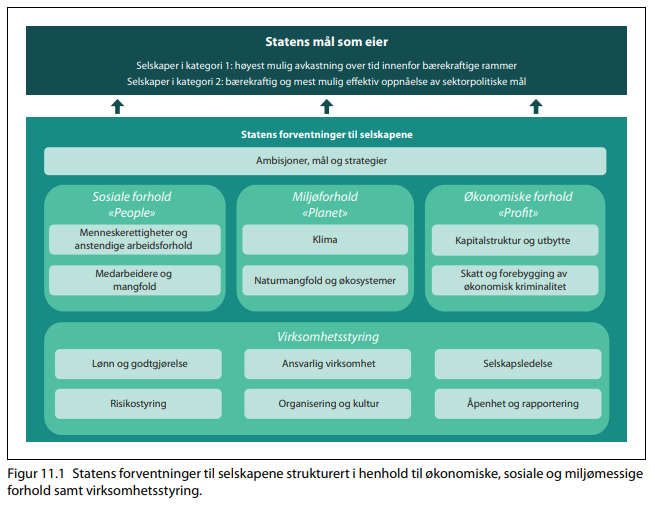 Sosiale forholdMenneskerettigheter og anstendige arbeidsforholdLover og sentrale føringer:Lov om virksomheters åpenhet og arbeid med grunnleggende menneskerettigheter og anstendige arbeidsforhold (åpenhetsloven) § 4.Plikt til å utføre aktsomhetsvurderingerÅpenhetsloven Loven pålegger en informasjonsplikt og en plikt til å gjennomføre aktsomhetsvurderinger som skal være tilgjengelig i en offentlig rapport.§ 5.Plikt til å redegjøre for aktsomhetsvurderingerHelseforetakets redegjørelse: (vesentlige risikoområder som er avdekket, og tiltak som er iverksatt eller planlagt iverksatt)Opplæring i Etiske retningslinjer Aktsomhetsvurderinger, kartlegging, prioriterte risikoområder og handlingsplan Medarbeidere og mangfoldLover og sentrale føringer:Likestillings- og diskrimineringsloven § 26Arbeidsgivere i offentlige virksomheter, og private virksomheter med flere enn 50 ansatte skal:jobbe med likestilling og diskriminering gjennom en lovbestemt metode, herunder annethvert år kartlegge lønn og ufrivillig deltid (aktivitetsplikt).redegjøre for likestilling i årsberetning/-rapport (redegjørelsesplikt).Helseforetakets redegjørelse:(vesentlige risikoområder som er avdekket, og tiltak som er iverksatt eller planlagt iverksatt)Redegjørelse for likestilling, inkludering og mangfold Likestilt rekruttering MiljøforholdKlimaLover og sentrale føringer:Regnskapsloven § 3-3 cforetak som er omfattet av loven utarbeide en redegjørelse om samfunnsansvar som minst omhandler miljø, sosiale forhold, arbeidsmiljø, likestilling og ikke-diskriminering, overholdelse av menneskerettigheter og bekjempelse av korrupsjon og bestikkelser.Felles klima og miljømål for spesialisthelsetjenesten. Helseforetakets redegjørelse:(vesentlige risikoområder som er avdekket, og tiltak som er iverksatt eller planlagt iverksatt)Omtale av miljøledelsesystem Resultater felles klima og miljømål Rapportering i klimaregnskap Naturmangfold og økosystemerLover og sentrale føringer:Regnskapsloven § 3-3 cforetak som er omfattet av loven utarbeide en redegjørelse om samfunnsansvar som minst omhandler miljø, sosiale forhold, arbeidsmiljø, likestilling og ikke-diskriminering, overholdelse av menneskerettigheter og bekjempelse av korrupsjon og bestikkelser.Standard for klima og miljø i byggeprosjekter (Sykehusbygg) Helseforetakets redegjørelse:(vesentlige risikoområder som er avdekket, og tiltak som er iverksatt eller planlagt iverksatt)Ivaretagelse av naturmangfold i byggeprosjekter Utslipp helse- og miljøskadelige stoffer Økonomiske forholdSkatt og forebygging av økonomisk kriminalitetLover og sentrale føringer:Regnskapsloven § 3-3 cforetak som er omfattet av loven utarbeide en redegjørelse om samfunnsansvar som minst omhandler miljø, sosiale forhold, arbeidsmiljø, likestilling og ikke-diskriminering, overholdelse av menneskerettigheter og bekjempelse av korrupsjon og bestikkelser.Eierskapsmeldingen: Selskapet arbeider systematisk for å forebygge økonomisk kriminalitet som korrupsjon og hvitvasking i egen virksomhet og i leverandørkjedenHelseforetakets redegjørelse:(vesentlige risikoområder som er avdekket, og tiltak som er iverksatt eller planlagt iverksatt)Helseforetakets arbeid med misligheter og korrupsjon Forebygging av Akrim i byggeprosjekter? Antikorrupsjonsprogram? 